                                                LSA Long Term Plan 2017-8: Y7                               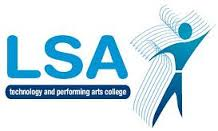 AUTUMNAUTUMNSPRINGSPRINGSUMMERSUMMER1: 4/9/17 - 20.10.172: 6/11/17 - 22/12/173: 4/1/18 - 9/2/184: 19/2/18 - 23/3/185: 9/4/18 - 25/5/186: 4/6/18 - 20/7/187 WEEKS7  WEEKS6  WEEKS5 WEEKS7 WEEKS7 WEEKSAsst 1: 5.12.17Asst 2: 6.3.18Sum asst: 3.7.18BASELINE WRITINGSTAR READERSPELLING TESTMODERN & VICTORIAN NON-FICTIONREADINGSKILLS GROUP WORKSKILLSGROUP WORKSKILLSEXAM        PREPARATIONSHAKESPEAREAMSNDEDITINGSKILLS & PROOFREADING SKILLSINTRODUCTIONTO POETRY SKILLS:NPD POETRY COMPETITIONREADING SKILLS:TREASURE ISLANDREADING SKILLS:TREASURE ISLANDPOETRY ANALYSISSet 1 &2: DaffodilsSet 3/4: NettlesSet 5: Harry Pushed HerSHAKESPEAREAMSNDNON-FICTION WRITING SKILLS: MAGAZINE ARTICLE & HANDWRITING SKILLSINTRODUCTIONTO POETRY SKILLS:NPD POETRY COMPETITIONREADING SKILLS:TREASURE ISLANDREADING SKILLS:TREASURE ISLANDPOETRY ANALYSISSet 1 &2: DaffodilsSet 3/4: NettlesSet 5: Harry Pushed HerSHAKESPEAREAMSNDBASELINESKILLS PRACTICEASSESSMENTSKILLS PRACTICEEXAMFormal letter to primary school teacher about first impressions of LSANF Comp: Holly BudgeTreasure Island fiction comprehensionHow is Long John Silver presented?Spelling TestApostrophes testCapital letters testASSESSMENTSKILLS PRACTICEEXAMMagazine article about surviving your first few weeks at LSAInformal letter from Jim Hawkins to his mumSchool magazine article (EDUQAS)Part A poetry responseACCELERATED READING & LIBRARY VISITSACCELERATED READING & LIBRARY VISITSACCELERATED READING & LIBRARY VISITSACCELERATED READING & LIBRARY VISITSACCELERATED READING & LIBRARY VISITSACCELERATED READING & LIBRARY VISITSHalf-termly SPaG focus:Half-termly SPaG focus:Half-termly SPaG focus:Half-termly SPaG focus:Half-termly SPaG focus:Half-termly SPaG focus:ParagraphsApostrophes/its & it’sCommas & c/sSpeechmarksColons & semicolonsInverted commasCapital letters/full-stopsHomophonesIE/EI rulesPlural endingsalot/aswell/infact etcRoots/prefixes/suffixes